68ª Settimana di aggiornamento pastorale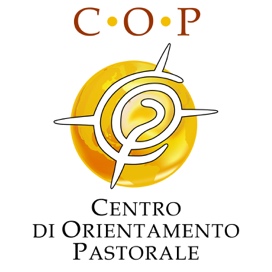 Giovani per una “Chiesa in uscita”Assisi, Centro Congressi “Casa Leonori”, 25/28 giugno 2018SCHEDA DI ISCRIZIONE  (è INDISPENSABILE LA COMPILAZIONE DI TUTTI I CAMPI) Diocesi   COGNOME						    NOME  UFFICIO ESERCITATO						   					 INDIRIZZO	           CAP                             LOCALITA’							           PR EMAIL                                           	                                 TELEFONO / CELLULARERaggiungerò Casa Leonori in 				                	           	                                                                                                     AUTO            MEZZI PUBBLICI  				 ALLeGO ricevuta del pagamento della quota di anticipoRICHIESTA STANZA SINGOLA						RICHIESTA STANZA doppia – con _______________________________________________________________NO ALLOGGIONOTEDa inviare, unitamente alla copia del pagamento della quota di anticipo – possibilmente entro il 16 giugno − per posta elettronica a segreteria@centroorientamentopastorale.it, o tramite fax al numero 06/6390010.